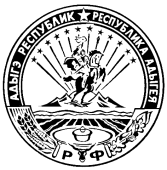 МИНИСТЕРСТВО ФИНАНСОВ РЕСПУБЛИКИ АДЫГЕЯП Р И К А З         от 27.09.2016                                                                                                    № 172-Аг. МайкопО решении Коллегии Министерствафинансов Республики АдыгеяВ соответствии с решением Коллегии Министерства финансов Республики Адыгея от 27 сентября 2016 года,п р и к а з ы в а ю: 1.  Рекомендовать финансовым управлениям муниципальных районов и городских округов:- пересмотреть отчетные формы реестров расходных обязательств местных бюджетов за 2015 год в соответствии с уточнениями по направлению расходных полномочий, внесенными Минфином России;- продолжить работу по оптимизации и сокращению бюджетных расходов, а также реструктуризации сети бюджетных учреждений учитывая результаты оптимизации при планировании бюджетных проектировок на 2017-2019 годы; - обеспечить до конца года своевременную уплату земельного налога и налога на имущество физических лиц;- усилить контроль за своевременным уточнением невыясненных поступлений и принимать меры по их предупреждению;- принять меры по погашению просроченной кредиторской задолженности;- обеспечить контроль за соблюдением органами местного самоуправления нормативов формирования расходов на оплату труда депутатов, выборных должностных лиц местного самоуправления, осуществляющих свои полномочия на постоянной основе, муниципальных служащих и материальное содержание органов местного самоуправления.2. Финансовым управлениям муниципальных образований «Шовгеновский район» (Зафесова З.С.), «Кошехабльский район» (Дагужиев А.Б.), «Теучежский район» (Удычак А.Г.) усилить контроль за уровнем долговых обязательств и дефицита муниципальных бюджетов.3. Управлению финансов Администрации МО «Майкопский район» (Поповченко Е.М.)  и Финансовому управлению Администрации МО «Город Адыгейск» (Панеш С.Г.) принять меры по устранению выявленных нарушений нормативов формирования расходов на оплату труда депутатов, выборных должностных лиц местного самоуправления, осуществляющих свои полномочия на постоянной основе, муниципальных служащих и материальное содержание органов местного самоуправления в срок до 01.10.2016 года.4. Отделу межбюджетных отношений, сводного планирования и мониторинга муниципальных финансов (Павлова Н.В.): - совместно с отделом методологии и мониторинга государственных финансов Республики Адыгея  (Удычак А.Ю.) провести в 4 квартале 2016 года экспертизу объемов проектируемых консолидированных бюджетов муниципальных районов и городских округов на 2017 годи на плановый период 2018-2019 годов на соответствие их действительной потребности в первоочередных расходах местных бюджетов и выполнению вопросов по предметам ведения;- совместно с отделом бюджетной политики в отраслях социальной сферы (Петрова Н.В.) провести анализ потребности годового фонда оплаты труда по отраслям социально-культурной сферы консолидированных бюджетов муниципальных районов и городских округов на 2017-2019 годы;- направить в финансовые управления уточненные Минфином России формы реестров расходных обязательств для рассмотрения и заполнения.5. Отделу методологии и мониторинга государственных финансов Республики Адыгея (Удычак А.Ю.) совместно с отраслевыми отделами Министерства финансов Республики Адыгея ежеквартально проводить мониторинг и оценку качества управления муниципальными финансами и соблюдения муниципальными образованиями требований бюджетного законодательства.6. Отделу правовой и кадровой политики (Смыкова Т.А.) довести настоящий приказ до сведения начальников соответствующих отделов и финансовых управлений муниципальных районов и городских округов.  Министр								Д.З.  Долев